Parent Contact Form for Student: ____________________________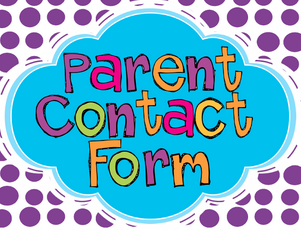 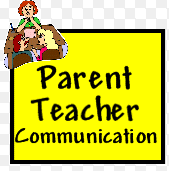 Name: ______________________________Relationship: _________________________Best way to contact you (check all that apply):  _____ Call: Home: ____________   Work: ________________  Cell: ________________ Text  _____ Email: _____________________________________________ Other: ________________________________________Parent Contact Form for Student: ____________________________Name: ______________________________Relationship: _________________________Best way to contact you (check all that apply):  _____ Call: Home: ____________   Work: ________________  Cell: ________________ Text  _____ Email: _____________________________________________ Other: ________________________________________